АКТ визуального осмотра земельного участкаДата осмотра     04 мая 2023 годаВремя осмотра   14-00 по адресу: с. Подгородняя Покровка, ул.30 лет ПобедыЛица, проводившие осмотр:Ломакин Андрей Владимирович – главный специалист администрации МО Подгородне-Покровский сельсовет;Ахмерова Ольга Геннадьевна – главный специалист администрации МО Подгородне-Покровский сельсовет.На основании заявления ООО «Пилар» (вх.№767 от 29.04.2023) заинтересованное лицо, объекта движимого имущества Мачта радиорелейной связи, выс.32м, Оренбургский р-н, п.Подгородняя Покровка (договор купли-продажи от 31.03.2022 №ОВ1008) по проекту решения о предоставлении разрешения на условно разрешенный вид использования земельного участка «связь» код 6.8., сотрудники выехали на место нахождения земельного участка. Осмотр проводился в дневное время, при естественном освещении.При визуальном осмотре выявлено, что на земельном участке расположено строение - Мачта радиорелейной связи, выс.32м.Акт составлен в 1 экземпляре для приобщения к делу по общественным обсуждениям, назначенным с 08 мая 2023 до 22 мая 2023 до 15-30 местного времени. Прилагаются 2 фотографии на 1 листе.Подписи лиц, проводивших осмотр:Ахмерова О.Г.    __________________Ломакин А.В. ___________________Приложение к акту осмотра от 04.05.2023 – с. Подгородняя Покровка, ул.30 лет Победы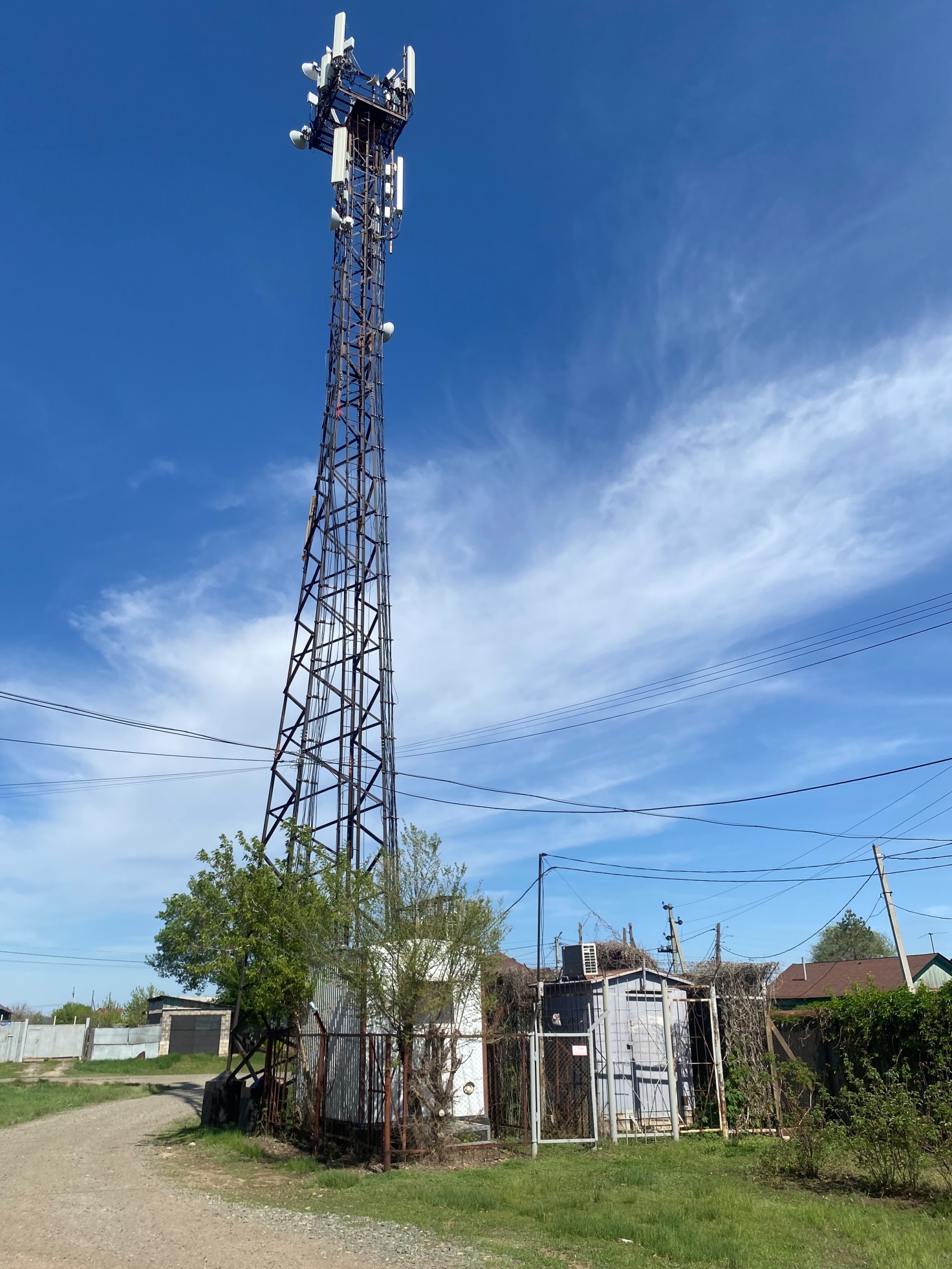 Приложение к акту осмотра от 04.05.2023 – с. Подгородняя Покровка, ул.30 лет Победы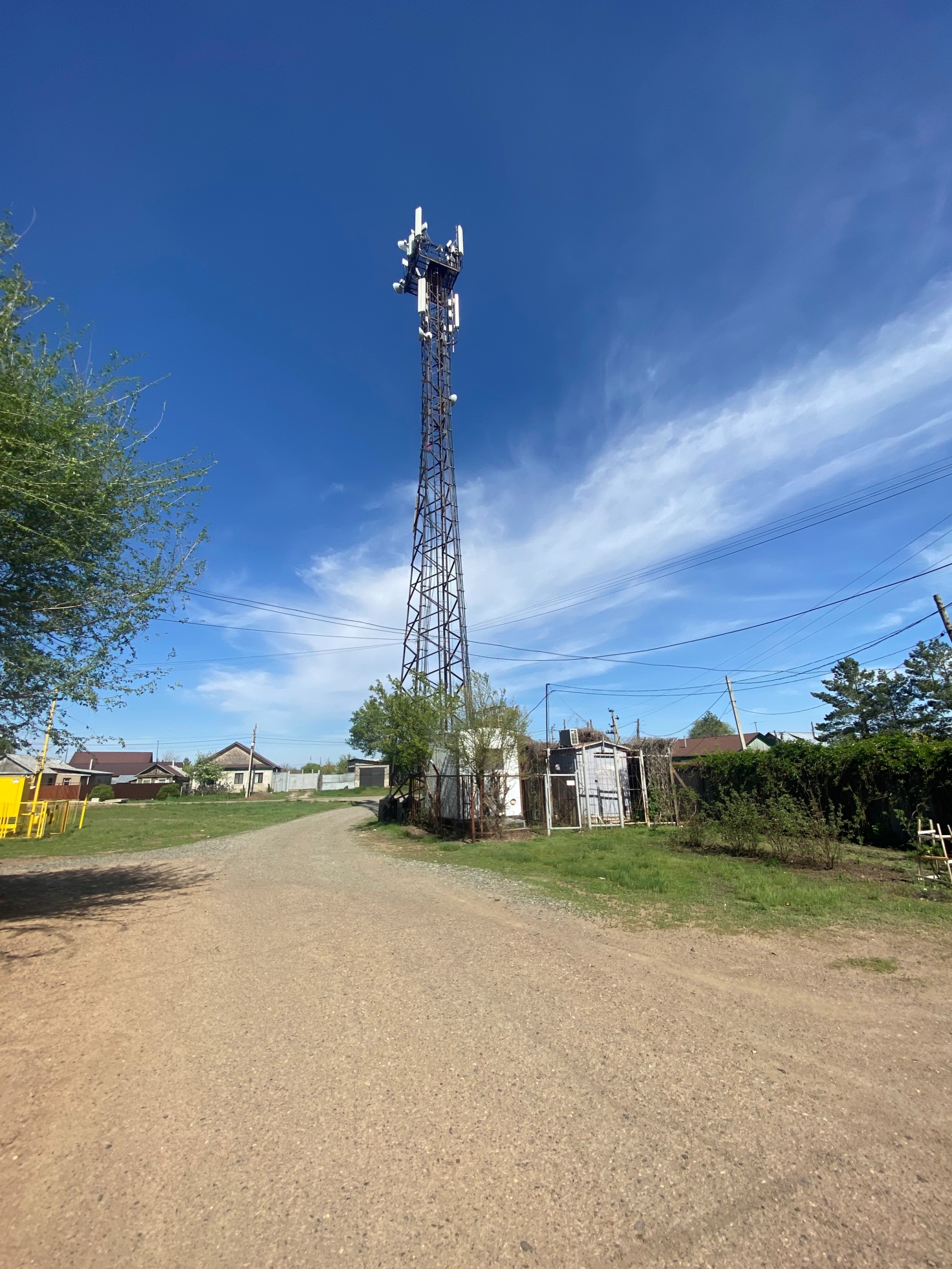 